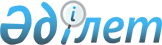 Об установлении категорий и увеличение размеров базовых ставок налога на земли, выделенные под автостоянки (паркинги)
					
			Утративший силу
			
			
		
					Решение Атбасарского районного маслихата Акмолинской области от 12 марта 2012 года № 5С 2/4. Зарегистрировано Управлением юстиции Атбасарского района Акмолинской области 5 апреля 2012 года № 1-5-181. Утратило силу решением Атбасарского районного маслихата Акмолинской области от 22 февраля 2017 года № 6С 9/7      Сноска. Утратило силу решением Атбасарского районного маслихата Акмолинской области от 22.02.2017 № 6С 9/7 (вводится в действие со дня официального опубликования).

      В соответствии со статьями 381, 386 Кодекса Республики Казахстан от 10 декабря 2008 года "О налогах и других обязательных платежах в бюджет" (Налоговый кодекс), статьей 6 Закона Республики Казахстан от 23 января 2001 года "О местном государственном управлении и самоуправлении в Республике Казахстан", Атбасарский районный маслихат РЕШИЛ:

      1. Установить категории автостоянок (паркингов) согласно приложению 1.

      2. Увеличить, в зависимости от категории автостоянок (паркингов), размеры базовых ставок на земли, выделенные под автостоянки (паркинги), согласно приложению 2.

      3. Определить город Атбасар Атбасарского района близлежащим населенным пунктом, базовые ставки, на земли которого будут применяться при исчислении налога на земли других категорий, выделенных под автостоянки (паркинги).

      4. Настоящее решение вступает в силу со дня государственной регистрации в Департаменте юстиции Акмолинской области и вводится в действие со дня официального опубликования.



      "СОГЛАСОВАНО"

 Категория автостоянок (паркингов) Размеры базовых ставок налога на земли, выделенные под автостоянки (паркинги), в зависимости от категории
					© 2012. РГП на ПХВ «Институт законодательства и правовой информации Республики Казахстан» Министерства юстиции Республики Казахстан
				
      Председатель сессии,
секретарь Атбасарского
районного маслихата

Борумбаев Б.А.

      Аким
Атбасарского района

Аубакиров Р.Ш.

      Исполняющий обязанности
начальника государственного
учреждения "Налоговое управление
по Атбасарскому району"

Капашев Н.К.
Приложение 1 к решению
Атбасарского районного маслихата
от 12 марта 2012 года
№ 5С 2/4№

Виды автостоянок (паркингов)

Категории

1

Автостоянки (паркинги) закрытого типа

1 категория

2

Автостоянки (паркинги) открытого типа

2 категория

Приложение 2 к решению
Атбасарского районного
маслихата
от 12 марта 2012 года
№ 5С 2/4№

Категории автостоянок (паркингов)

Базовые ставки налога на земли, выделенные под автостоянки (паркинги)

Увеличение базовых ставок

1

1 категория

5,02

в десять раз

2

2 категория

5,02

в десять раз

